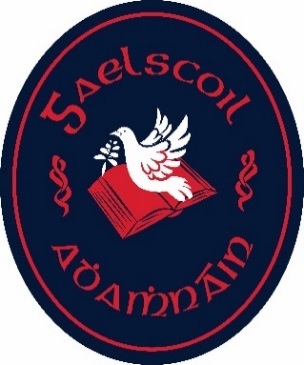 Obair Bhaile (Home Work)-Polasaí na Scoile (School Policy)1.  	Sí’n aidhm atá le obair bhaile  nó:     	Why give homework?Daingniú a dhéanamh ar obair an ranga.	    To re-inforce what the child learns during the day.Teangmháil idir an baile agus an scoil.	    To provide a link between teacher and parent.Scileanna staidéir agus neamhspléachais a chothú sna páistí.	    To develop a child’s concentration skills and develop a work ethic.2.  	Cé chomh minic? How often is homework given?Tugtar obair bhaile achan oíche ach amháin ag an deireadh seachtaine - eisceacht mar phionós ag an deireadh seachtaine (féach Cód Smachta).        	     Homework is given on Mondays, Tuesdays, Wednesdays, and Thursdays,        	     homework may be given at weekends as punishment for misbehaviour.Corruair ní bhíonn obair bhaile ar bith má shíleann an múinteoir go bhfuil sé tuillte ag na páistí i.e. páirteach i gcór na scoile agus rl.              Sometimes at the discretion of the class teacher or the principal, children are              given “homework off” as a treat or as acknowledgment of some special              occasion.3.	Clár Oibre Content of homework.Ba chóir go gclúdódh an obair bhaile tascanna léitheoireachta, scríbhneoireachta agus foghlamtha.              Ideally homework will contain a balance between reading tasks, learning tasks              and written tasks.Ní thig cloí le seo i gconaí.  Thig leis athrú ó lá go lá.  Tá sé               tábhachtach go dtuigfidh na páistí agus tuismitheoirí go bhfuil              léitheoireacht agus obair fhoghlamtha chomh tábhachtach le obair              scríbhneoireachta.              This balance is not always possible and can vary considerably from              day to day.  However, it should be noted that homework-time devoted              to reading and learning is as important as written work.              Thig le léitheoireacht, táblaí, litriú, obair scríofa, dathú, filíocht,              foghlaim de ghlan mheabhair, taighde agus críochnú obair ranga a              bheith mar pháirt den obair bhaile.              Homework will regularly contain reading, spellings, tables, written work,              pieces to be “learned by heart”, drawing/colouring, collecting              information/items and finishing work started in class.4.	Cá fhad? How much (time) homework?         Seo treoracha ghinearálta ama.  Siocair go bhfuil ábaltachtaí difriúla         ag achan pháiste, caithfear seo a chur san áireamh.         The following are guidelines for time to be spent at homework.Naíonáin Bheaga (Junior Infants)	10 mbomaite (minutes)Naíonáin Mhóra (Senior Infants)	20 bomaite (minutes)Rang 1 agus 2 				30 bomaite (minutes)Rang 3 agus 4				40 bomaite (minutes)Rang 5 agus 6		                  uair agus ceathrú (1 hour 15 minutes)5.	Cuidiú na dTuismitheoirí How much help should parents give?Molaimid go n-oibríonn na páistí go neamhspleách, go gcuideodh na              tuismitheoirí leo má tá deacracht acu tré tuilleadh samplaí agus              míniú ach gan an obair a dhéanamh don pháiste.              We encourage the child to work independently, but if a child has difficulty              with homework, the parents should help the child to overcome the difficulty              with further explanation or examples, but not by actuall doing the homework              for the child.              Caithfidh cóipleabhar obair bhaile bheith ag achan pháiste ó Naíonáin              Mhóra ar aghaidh.              Every child must have a homework diary - Senior Infants upwards.              Caithfidh tuismitheoirí obair bhaile an pháiste a scrúdú agus an leabhar              obair bhaile a shiniú achan oíche.              Parents should check child’s homework and sign homework diary              every evening.              Muna bhfuil obair bhaile déanta ag páistí, ba chóir nóta a chur chuig              an mhúinteoir leis an chás a mhíniú.              If homework is not done,  a note should be sent to class teacher stating              that it is not done and reason.Cuimhnigh (Remember)Ma tá an obair bhaile ag cur barraíocht brú ar shaol an teaghlaigh go rialta, ba chóir seo a chur in iúl don mhúinteoir ranga.If homework is a stressful experience between parent and child, something is wrong! This leads to poor learning and defeats the whole purpose. Should this happen on a regular basis, please contact the class teacher.Rachaidh an nóta thíos amach gach Meán Fomhair ar mhaithe le tuismitheoirí (AGUISÍN A)The note below will be sent out every September to remind parents (APPENDIX A)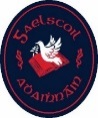 A. Cén fáth go bhfuil obair bhaile á dhéanamh againn?Tá an-chuid taighde déanta ar an ábhar seo agus fós tá easaontas ann. Go ginearálta, tá 3 chúis le hobairbhaile sa scoil seo:Daingniú a dhéanamh ar obair an ranga: déanann páistí dearmad ar rudaí go minic muna mbíonn cleachtadh i gceist.Teangmháil a chothú idir baile agus scoil: “Cad a rinne tú ar scoil inniu?” “Rud ar bith!” Taispeánann an obair bhaile duitse mar thuismitheoir cad atá á chlúdach ar scoil.Scileanna staidéir a fhorbairt agus dualgas a thabhairt don dalta: Caithfidh páistí foghlaim conas suí síos, conas am a úsáid, conas rud a fhoghlaim de ghlan mheabhair, conas oibriú leo féin, agus conas a bheith sásta le leibhéal oibre. Ní thagann seo go nádúrtha d’aon duine againn-caithfear é seo a chleachtadh tríd obair bhaile a dhéanamh.B. Cé mhead ama ar chóir dúinn a bheith ag caitheamh ar obairbhaile?De réir taighde, ní chuidíonn barraíocht obairbhaile le dul chun cinn an pháiste. Sin é an fáth go bhfuil polasaí na scoile seo ag rá gur cheart na treoirlínte seo thíos a leanúint. Caithfear smaoineamh fosta go bhfuil ábaltachtaí difriúla ag achan pháiste.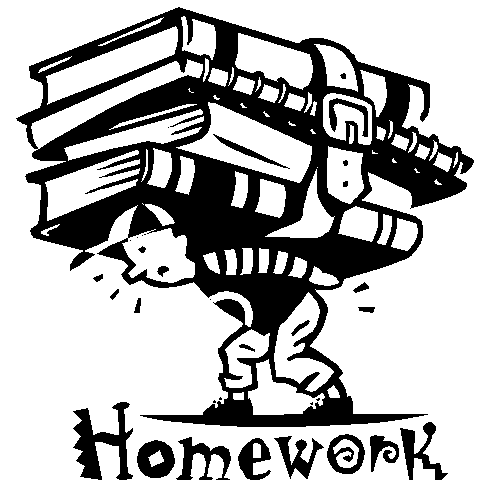 Naíonáin Bheaga – 10 mbomaiteNaíonain Mhóra – 20 bomaiteRang 1 agus 2 – 30 bomaiteRang 3 agus 4 – 40 bomaiteRang 5 agus 6 – 1 uair agus 15 bomaite-Má tá do pháiste ag caitheamh i bhfad níos mó ama ná seo ar obair bhaile go rialta, ba chóir labhairt leis an mhúinteoir ranga. -Má tá do pháiste ag caitheamh i bhfad níos lú ama ná seo go rialta, ba cheart dul tríd na hoibre le do pháiste chun a chinntiú go bhfuil rudaí sásúil.C. Cad é mo ról mar thuismitheoir?Tá ról an tuismitheora thar a bheith tábhachtach maidir le héifeacht na hoibre agus dul chun cinn an pháiste. Arís tá an-chuid taighde déanta agus molann an scoil seo na pointí thíos:Aimsigh áit fhóirsteanach dod’ pháiste leis an obair bhaile a dhéanamh. Níor cheart bheith ag déanamh obair bhaile sa charr, os comhair na teilifíse nó sa leaba! Bíodh tábla nó binse in áit mheasartha shuaimhneach.Bí timpeall chun cuidiú a thabhairt más gá. Ná déan an obair dóibh.Éist leis an léamh agus cuir ceist nó dhóÉist leis an litriúÉist leis na táblaíÉist leis an dánAmharc ar an obair scríofaNuair ata tusa sásta mar thuismitheoir le caighdeán na hoibre, sínigh an dialann obair bhaile. Muna bhfuil tú sásta, mínigh dod’ pháiste conas í a fheabhsú.Is cuma cén áit a dhéanann do pháiste an obairbhaile (teach eile, naíonra, club óige) tá sé mar dhualgas ortsa mar thuismitheoir do shúil a chaitheamh ar an obair roimh d’ainm a chur leis.Tá níos mó eolas le fail ar seo uilig i bPolasaí na Scoile ar www.gaelscoildhamhnain.com A. Why do our children get homework?While there is still debate over the issue of homework, research has highlighted certain benefits. In general, this school recommends homework for the following points:To reinforce what your child has covered in class: children can forget lessons if there are not opportunities to practise and revise.To provide a link between home and school: “What did you do today in school son?” “Nothin’ Mum!” As a parent, homework shows you what lessons/subjects were covered in class.To develop study skills and give responsibility to the child: Children have to learn how to sit down and concentrate, how to manage the time, how to learn something off by heart, how to work independently, and how to produce work with which they are pleased. None of us did these things naturally – these skills can be developed and practised by completing homework.B. How much time should be spent on homework?According to research, too much homework does not help your child to progress. This is what informs the guidelines set out in our school policy below. The individual abilities of children need to be taken into account also.Junior Infants – 10 minutesSenior Infants – 20 minutes1st and 2nd class – 30 minutes3rd and 4th class – 40 minutes5th and 6th class – 1 hour 15 minutes-If your child is regularly spending a lot more than this on homework, you should speak to the class teacher.-If your child is regularly spending a lot less than this on homework, you should go through the work completed to ensure that tasks have been carried out satisfactorily. C. What is my role as a parent?The role of a parent is very important when it comes to homework. Again, much research has been conducted on this topic, and the school recommends the following:Identify a suitable place for your child to complete homework. Homework should not be completed in the car, in front of the TV or in bed, for example. Working at a table or desk in a relatively quiet area would be ideal.Be available to help if needed. Do not do the homework for your child.Listen to the reading – ask questionsListen to the spellingsListen to the tablesListen to the poemCheck all written tasks.When you, as a parent, are happy with the standard of homework completed, you should sign the homework diary. If you are not happy with your child’s work, explain how to improve it.Regardless of where the homework has been completed (crèche, babysitter, after-school care), it is the parents’ responsibility to look at your child’s homeworkFurther information is to be found in our school policy on www.gaelscoiladhamhnain.com 